Guía N°13 Artes Visuales, Audiovisuales y Multimediales:Manifestación y performance (Evaluación Formativa)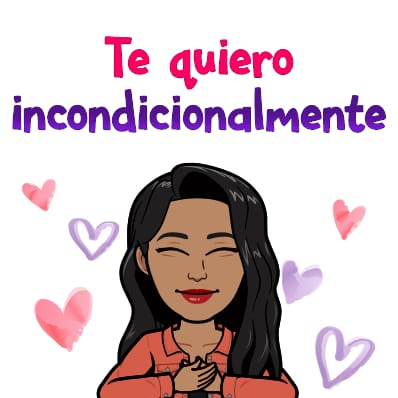 Estimada y estimado estudiante, esta semana llegó el momento que me envíes lo que te voy a solicitar en esta guía, te pido que sigas las instrucciones, ya que así facilitas la retroalimentación. ¡Gracias!Contesta las siguientes preguntas para realizar la evaluación, (puedes trabajar sobre este mismo Word)Una vez que lo tengas listo debes enviarlo a arozas@sanfernandocollege.cl junto a la autoevaluación.Asunto: Guía 13 Nombre Apellido Curso (por favor cumplir con este requisito)Plazo de entrega: Viernes 17 de julioDos diferencias entre Manifestación Artística y PerformanceBusca un ejemplo (copia y pega) de una Manifestación Artística y Performance indicando información de cada una:Manifestación ArtísticaImagen:Autor:Fecha:Descripción:Performance Imagen:Autor:Fecha:Descripción: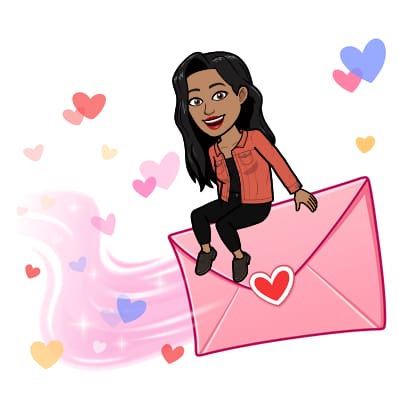 Si tienes dudas y/o preguntas escríbeme a arozas@sanfernandocollege.cl contesto los correos de lunes a viernes de 15:00 a 18:00 hrs. Recuerda SIEMPRE especificar tu nombre, apellido y curso junto a tu pregunta. Autoevaluación N°1 Electivo Artes Visuales, Audiovisuales y MultimedialesManifestación y performanceInstrucciones:Contesta marcando con una X el indicador que corresponde a tu desempeño.Sé consciente con tu respuesta.NombreNombreNombreCursoFechaFechaElectivo 3ro MedioSemana lunes 13 al viernes 17 de julio de 2020Semana lunes 13 al viernes 17 de julio de 2020ContenidosObjetivos de AprendizajesHabilidadesManifestación y performanceOA 1: Experimentar con diversidad de soportes, procedimientos y materiales utilizados en la ilustración, las artes audiovisuales y multimediales.Expresar y Crear visualmenteManifestación ArtísticaPerformanceNombreNombreCursoFechaElectivo Artes Visuales, Audiovisuales y MultimedialesSemana lunes 13 al viernes 17 de julio de 2020IndicadoresSiempreCasi siempreA vecesNuncaDesarrollé todas las guías didácticas enviadas.Me esforcé para realizar un buen trabajo.Trabajé de acuerdo a los lineamientos entregados por la profesora.Envié los trabajos solicitados cumpliendo con las instrucciones.Una vez que terminé de desarrollar las actividades, dejé mi lugar de trabajo limpio y ordenado.